NAME………………………………………………………INDEX NO…………………………. SCHOOL……………………………………………...…….CANDIDATE’SSIGNATURE………     DATE…………………………….312 / 1GEOGRAPHYPAPER 1MARCH / APRIL 20152 ¾ HOURS KABONDO DIVISION JOINT EVALUATION TEST Kenya Certificate of Secondary EducationINTRODUCTION TO CANDIDATES This  paper consist of Section A and B Answer All questions in section A .In section B answer question 6  and any other two questions from this sectionAll answers must be written  on the answer booklet providedCandidates should check to the question paper to ensure that all the pages are printed as indicated and that no questions are missing.SECTION A (25 MARKKS)Answer all the questions in this section For examiner’s use only This paper consists of 4 printed pages. Candidates should check the question paper to ensure that all pages are printed as indicated and no questions are missing.SECTION AAnswer ALL the questions in this sectionStudy the diagram below and then answer  the following questions 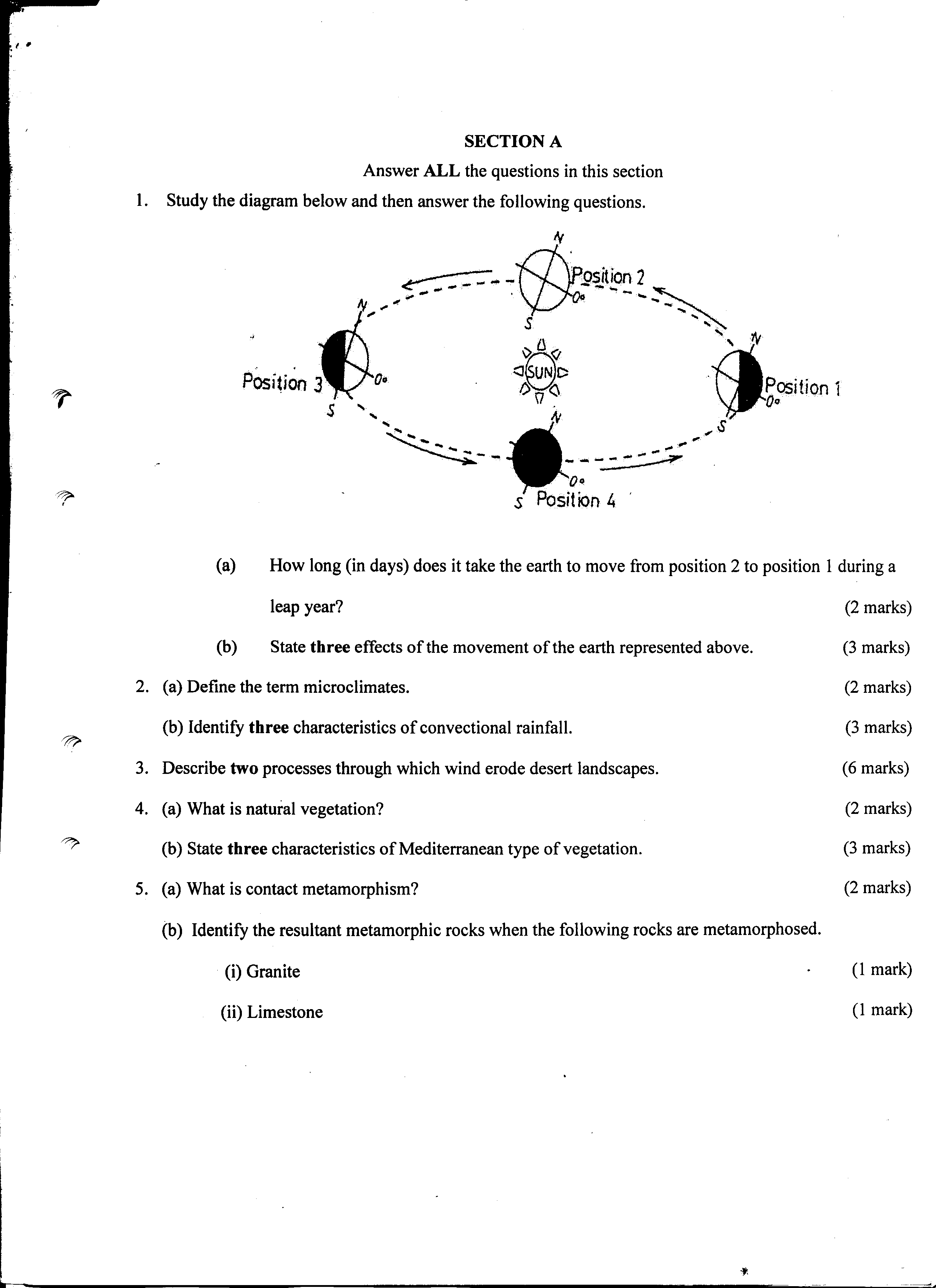 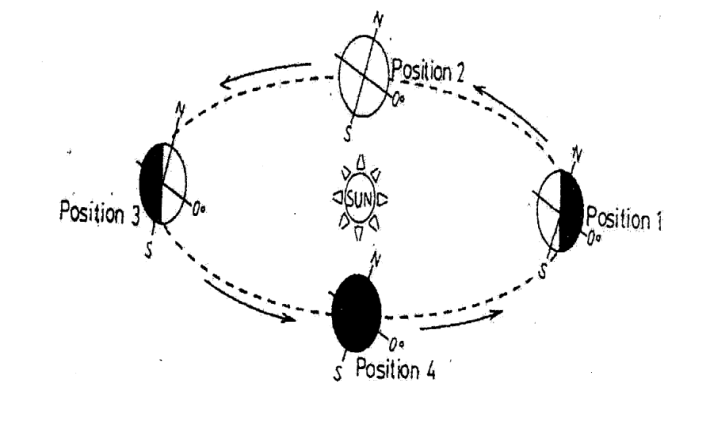 (a). How long (in days ) does it take the earth to move from position 2 to position 1 during a       leap year?																				(2mks)(b). State three effects of the movement  of the earth  represented above 		(3mks)(a). Define the term microclimates						(2mks)(b). Identify three characteristics  of convectioinal rainfall			(3mks)Describe two process through which wind erode desert landscape		(6mks)(a). What is natural vegetation?							(2mks)(b). State three characteristics of Mediterranean type of vegetation		(3mks)(a). What is contact metamorphism?						(2mks)(b). Identify the resultant metamorphic rocks when  the following rocks  are metamorphosed.	(i). Granite								(1mk)	(ii) Limestone 								(1mk)		SECTION BUse  the map  of Migwani(1:50,000)provided to answer the following questions(a).  i) What is the length of the dry weather road from grid square 9278 to the end in grid           square 0083.          Give your answer in kilometers					(2mks)     (ii) Calculate the area enclosed by all weather road loose surface and the dry weather road          from grid square 9278 to 0083 in the Northwest part of the area covered by the map.          Give your answer in km2 						 (3mks)(b). (i)  Give the appropriate height of  Kyoom Hill.			(2mks)       (ii). Describe the relief of  the area covered by the map 		(4mks)(c). Citing evidence from the map, Identify four social services offered in Migwani town									(4mks)(d).( i) Enlarge the area enclosed by Eastings 08 and 11 and Northings 63 and 66 twice									(2mks)       (ii) On the enlarged map mark and name	-Water pipeline	-Dry weather roads	-Water tank(e). Form four students from Mutitu Secondary School conducted a field study in Mutito       forest. Explain two problems that the students faced while conducting the study that       might have led to collection of unreliable data. 			(4mks)						(a).  (i).  Differentiate  between orogenesis and orogeny				(2mks)        (ii). Name two Fold Mountains of the alpine orogeny			(2mks)(b). The following diagram represents a faulted landscape. Use it to answer                      the following  questions.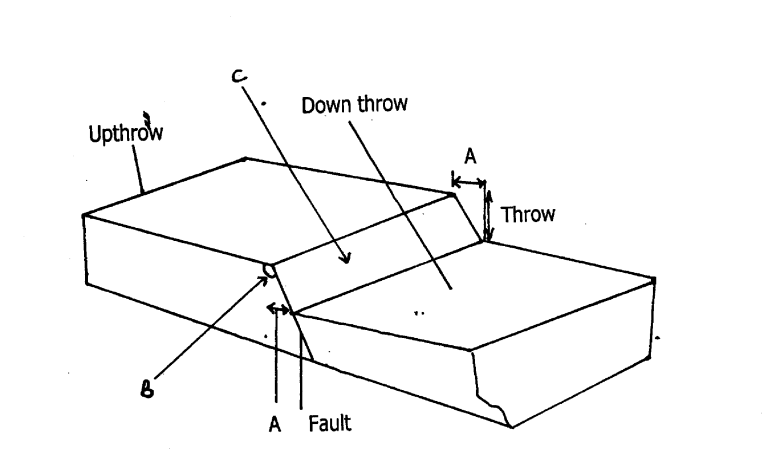 	(i). Name the parts marked A,B and C					(3mks)	(ii). Using well labeled diagrams ,Describe how a rift valley is formed through                    anticlinal arching							(7mks)(c). State three effects of faulting on drainage					(3mks)(d). Explain the effects of Fold Mountains  to human activities 			(8mks)(a) (i). Differentiate between weathering and mass wasting			(2mks)     (ii). Identify three agents of weathering					(3mks)(b). Describe how  the following processes of weathering occur     (i). Pressure release or unloading						(4mks)     (ii). Carbonation								(3mks)(c). Explain the significance of weathering to human activities			(8mks)(d). Form four students from Danish Obara Secondary School conducted a field study on weathering around their school(i). State three preparation they made  before the field study			(3mks)(ii). Write down two hypotheses they formulated to guide the study		(2mks)(a). Distinguish between catchment area and a drainage basin			(2mks)(b) . (i). Describe two processes through which a river transport its  load		(6mks)        (ii). State four factors which influence the ability of a river to transport its load(4mks)(c). Using a well labeled diagram, explain how an ox-bow  lake is formed	(7mks)(d). (i). What is the difference between drainage pattern and drainage system?	(2mks)      (ii). State five importance of rivers to human activities			(5mks)  (a). (i). Differentiate  between an aquifer and an aquifuge			(2mks)        (ii). Name three sources  of   underground water				(3mks)(b). State four conditions  necessary for the formation of artesian wells		(4mks)(c). (i). Name four surface features formed in areas dominated by limestone	(3mks) (ii). The diagram below represents  underground features formed in a karsts landscape .Use it to answer the following questions 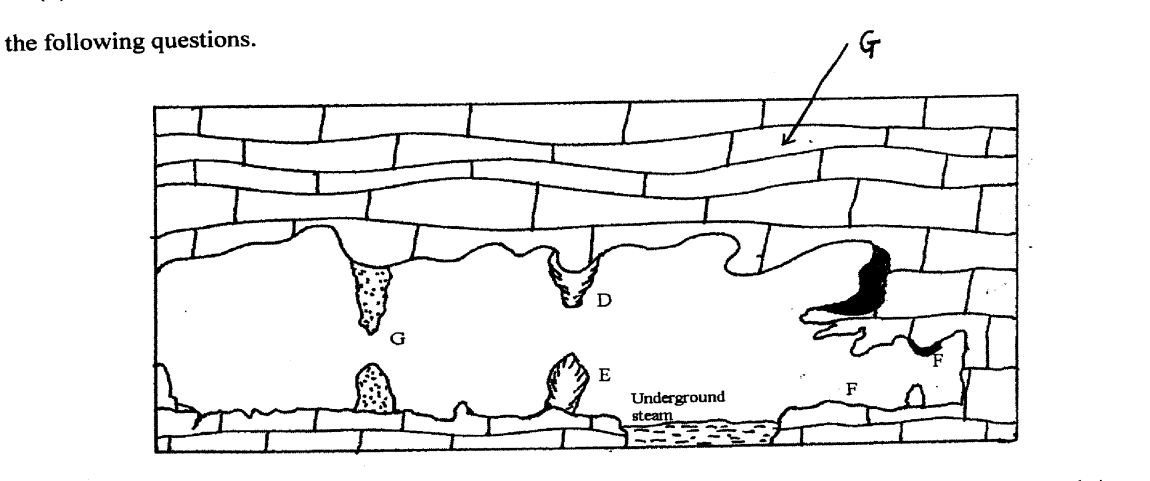         (i). Name the features marked D,E and G					(3mks)       (ii). Describe how a limestone pillar is formed				(3mks)(d). Explain three effects of karst scenery to human activities			(6mks)Question 12345678910Marks 